様式第１号※以下、記入は不要です。　ぷちサロン活動の助成交付を決定します。　　　令和　年　　　月　　　日　　　社会福祉法人朝来市社会福祉協議会　　            事務局長　　西垣　佳生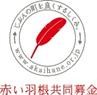 ぷちサロン活動応援助成事業申請書　　　　　　　　　　　　　　　　　　　　　　　　　　　 令和　年　　月　　日　朝来市社会福祉協議会　会 長　様住　所　　　　　　　　　　　　　　　　　申 請 者　　        氏　名　　　　　　　　　　　　　　　　　電話番号　自宅　　　－　　　－　　　　　携帯　　　－　　　－　　　　　下記のとおり、地域の仲間づくり、出会いの場づくりを目的としての集まりを予定しましたので、表記の助成金の申請をいたします。なお、このグループはどこからも助成を受けておりません。ぷちサロン活動応援助成事業申請書　　　　　　　　　　　　　　　　　　　　　　　　　　　 令和　年　　月　　日　朝来市社会福祉協議会　会 長　様住　所　　　　　　　　　　　　　　　　　申 請 者　　        氏　名　　　　　　　　　　　　　　　　　電話番号　自宅　　　－　　　－　　　　　携帯　　　－　　　－　　　　　下記のとおり、地域の仲間づくり、出会いの場づくりを目的としての集まりを予定しましたので、表記の助成金の申請をいたします。なお、このグループはどこからも助成を受けておりません。活動予定日　　　　　　　　　　　　　　　　　　　　　午前　　　　　　　　　　　午前　　　　　　　　　　　　　　　　　　　　　午後　　　　　　　　　　　午後申請回数　　　　 回目　　※年間の助成回数は１２回が上限です。集まりの内容・目的など助成金の使い道　・茶菓代　　　　　　　　　　　・消耗品費　・その他（　　　　　　　　　　　　　　　）実 施 場 所参加予定者（申請者を含む）　　　名　（ 内、６５歳以上　　　　名　）※参加者は５名以上で、半数以上が６５歳以上の地域住民であること。【実施月】【助成金支払日】□ 4～ 5月□ 6月末□ 6～ 7月□ 8月末□ 8～ 9月□10月末□10～11月□12月末□12～ 3月□ 3月末